MEETING MINUTESGSA General Council Meeting2. Attendees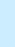 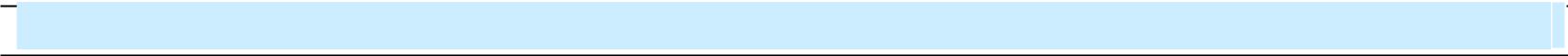 Council Members: Rajat Wason (President), Sushant Sharma (VP Internal and External Affairs), Jasmine (VP Student Life). Akash Chavda (VP Finance)New Council Members: Sandeep Bonagiri (President), Naga Venkata Palaparthy (VP Internal and External Affairs), Nakkina Bhargava Sai (VP Finance), Deepthi Gudapati (VP Student Life)Program Representatives: Isha Pathak, Abhilash Nallarala, Satinderpal Singh.Meeting:Graduate Representative Council GRC Transition Meeting 2020Date of Meeting:20th April 2020Time:05:00 PM to 06:00PM05:00 PM to 06:00PMMinutes Prepared By:GSA SecretaryLocation:Individual home via Google meet Individual home via Google meet 1. Meeting Objective3. Agenda and Notes, Decisions, Issues3. Agenda and Notes, Decisions, IssuesTopicDiscussionOther Issues Rajat welcomed everyone in the meeting and started the meeting with an introduction session.Rajat introduced about Adam and Kimberley who were not present in the meeting.Rajat told everyone about brief introduction of GRC.He told that GRC is a bigger and upper body than executive directors of GSA.Rajat wishes the new council for their new roles for serving graduate students in their best interests.The GRC meeting should be held every month by the council.Rajat told everyone that the Quorum must be maintained which comprise of 2/3 of the participants for the meeting.Sandeep asked Rajat who all the part of the GRC? He replied that it comprises of all the GSA executives’ members and any club which comes under GSA.Rajat told everyone that GSA will support university Graduate Students through GSA funds during this covid-19 situation.Rajat told everyone about the Fee levy which is deducted as CAD$25 each semester from that total fund collected 90% is disbursed in scholarships/bursary.The deadline to apply for GSA scholarship award is 15th May.Rajat told everyone that the total amount of CAD$ 10,000 will be disbursed among graduate student on the need bases, and the award will be administered by the CUE Financial Aid Office.The Financial aid office will shortlist the students as they have the set procedures for the selection process. Bhargava suggested to have fixed amount to disburse as a support amount during Covid-19 situation.GRC will set the cap in terms of fixed amount to be disbursed for the shortlisted students for the support fund by GSA.Deepthi asked the council who will do the selection or filtering of applications? – the filtering will be done by Financial aid office only.She asked the council whether the same students who have already taken the benefit from GSA in the month will again be eligible for other GSA support benefits.Rajat replied that it’s the responsibility of Financial aid office and they do this in a very fair manner in terms of distribution of funds for bursary – preference will be given to other students who have not received benefits earlier.Sandeep asked Rajat that can the members of GRC can apply for the awards from GSA?There is no restrictions to any GRC member to apply for awards but it seems unethical.Naga asked the council – Are we setting up the any specific criteria for students?Rajat replied that it’s the Financial aid office has the sole discretion to disburse the awards.Rajat told everyone that the only criteria he should consider that the student will be registered in the semester.Jasmine asked Rajat that whether GPA is the criteria to disburse the fund.The total amount of CAD$ 10,000 will be disbursed during this covid-19 situation for graduate students.The GRC chair, a secretary and judicial board should be set up for the upcoming council during the next GRC meeting.Sandeep asked about that program rep will get the salary instead of honorarium payment. Akash asked to follow the GSA compensation policy.